МУНИЦИПАЛЬНОЕ БЮДЖЕТНОЕ ОБЩЕОБРАЗОВАТЕЛЬНОЕ УЧРЕЖДЕНИЕ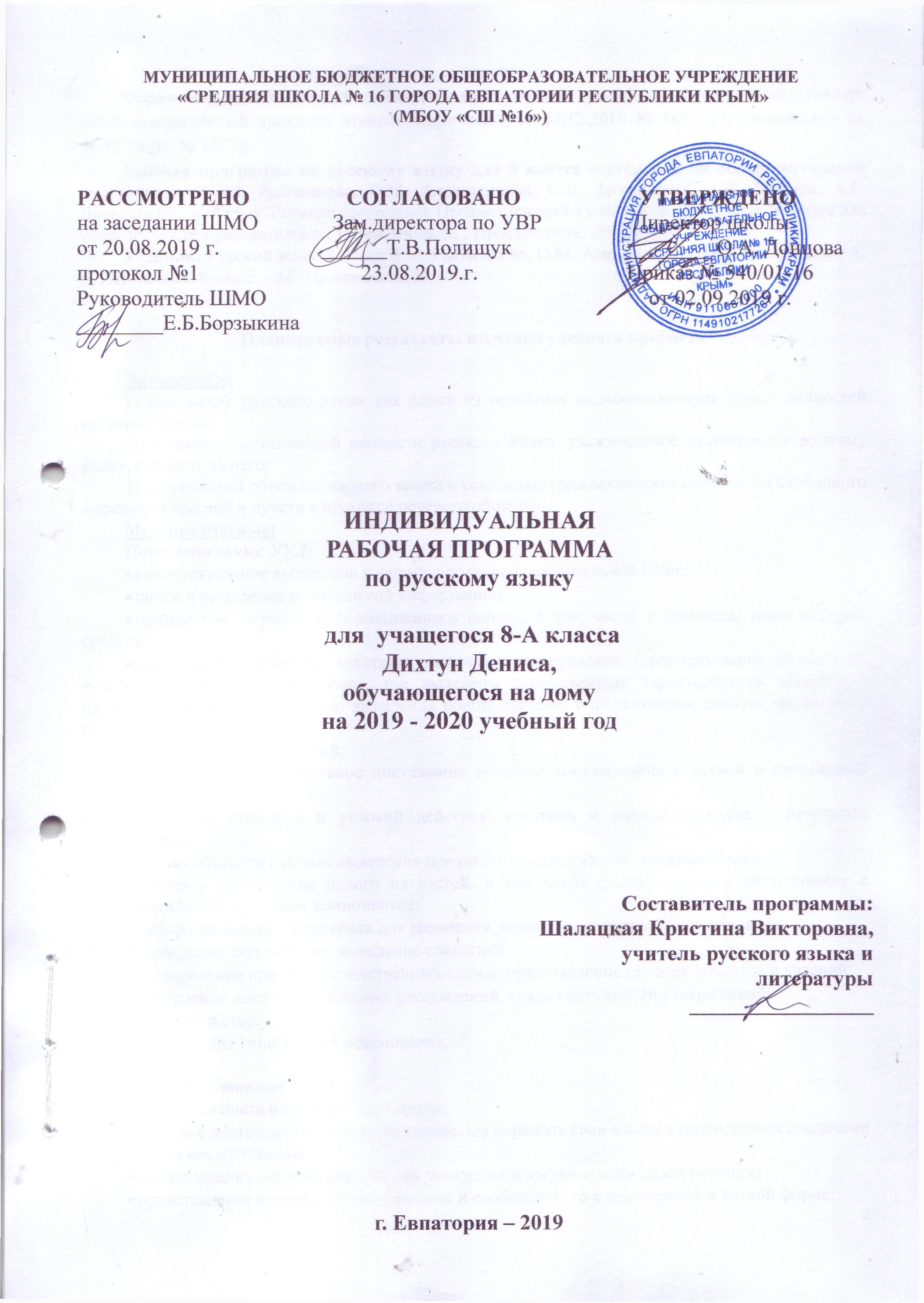  «СРЕДНЯЯ ШКОЛА № 16 ГОРОДА ЕВПАТОРИИ РЕСПУБЛИКИ КРЫМ» (МБОУ «СШ №16») РАССМОТРЕНО                     СОГЛАСОВАНО                                 УТВЕРЖДЕНО на заседании ШМО                    Зам. директора по УВР                       Директор школы от  20.08.2019 г.                         ______Т.В. Полищук                      _______О.А. Донцова     протокол № 1                             23.08.2019 г.                                     Приказ № 540/01-16    Руководитель ШМО                                                                                  от 02.09.2019 г.______Е.Б. Борзыкина                                                                                                        ИНДИВИДУАЛЬНАЯРАБОЧАЯ ПРОГРАММА по русскому языкудля учащегося 8-А классаДихтун Дениса,обучающегося на домуна 2019 - 2020 учебный год                                                                                         Составитель программы:                                                                                         Шалацкая Кристина Викторовна                                                                                        учитель русского языка                                                                                    и литературыЕвпатория – 2019 г.Образовательный стандарт: Федеральный государственный образовательный стандарт ООО, утвержденный приказом Минобразования РФ от 17.12.2010 № 1897, (с изменениями от 31.12.2015г. № 1577);Рабочая программа по русскому языку для 8 класса составлена на основе авторской программы: Л. М. Рыбченкова, О.М. Александрова, О.В. Загоровская, А.В. Глазков, А.Г. Лисицын.Русский язык. Рабочие программы. Предметная линия учебников. 5-9 классы. Пособие для учителей общеобразовательных учреждений. М.: Просвещение, 2012.Учебник: Русский язык. 8 класс.Л.М. Рыбченкова, О.М. Александрова, О.В. Загоровская, А. Г. Нарушевич. 8 класс. – М.: Просвещение, 2014.Планируемые результаты изучения учебного предметаЛичностные:1) понимание русского языка как одной из основных национально-культурных ценностей русского народа;2) осознание эстетической ценности русского языка; уважительное отношение к родному языку, гордость за него;3) достаточный объем словарного запаса и усвоенных грамматических средств для свободного выражения мыслей и чувств в процессе речевого общения.Метапредметные:Познавательные УУД:самостоятельное выделение и формулирование познавательной цели;поиск и выделение необходимой информации; применение методов информационного поиска, в том числе с помощью компьютерных средств;знаково-символические действия, включая моделирование (преобразование объекта из чувствительной формы в модель, где выделены существенные характеристики объекта, и преобразование модели с целью выявления общих законов, определяющих данную предметную область);структурирование знаний;осознанное и произвольное постижение речевого высказывания в устной и письменной форме;рефлексия способов и условий действия, контроль и оценка процесса и результата деятельности;анализ объектов с целью выделения признаков (существенных, несущественных);синтез – составление целого из частей, в том числе самостоятельное достраивание с восполнением недостающих компонентов;выбор оснований и критериев для сравнения, сериации, классификации объектов;подведение под понятие, выведение следствий;установление причинно-следственных связей, представление цепочек объектов и явлений;построение логической цепочки рассуждений, анализ истинности утверждений;доказательство;выдвижение гипотез и их обоснование.Коммуникативные УУД:умение слушать и слышать друг друга;умение с достаточной полнотой и точностью выражать свои мысли в соответствии с задачами и условиями коммуникации;использование речевых средств для дискуссии и аргументации своей позиции;представление конкретного содержания и сообщение его в письменной и устной форме;умение спрашивать, интересоваться чужим мнением и высказывать свое;определение цели и функций участников, способов взаимодействия; планирование общих способов работы;осуществление обмена знаниями между членами группы для принятия эффективных совместных решений;уважительное отношение к партнерам, внимание к личности другого;использование адекватных языковых средств для отображения в форме речевых высказываний своих чувств, мыслей, побуждений и иных составляющих внутреннего мира;речевое отображение (описание, объяснение) учеником содержания совершаемых действий в форме речевых значений с целью ориентировки (планирование, контроль, оценка) предметно-практической или иной деятельности как в форме громкой социализированной речи, так и в форме внутренней речи (внутреннего говорения), служащей этапом интериоризации – процесса переноса во внутренний план в ходе усвоения новых умственных действий и понятий.Регулятивные УУД:целеполагание как постановка учебной задачи на основе соотнесения того, что уже известно и усвоено учащимися, и того, что еще неизвестно;планирование -  определение последовательности промежуточных целей с учетом конечного результата; составление плана и последовательности действий;прогнозирование – предвосхищение результата и уровня знаний, его временных характеристик;контроль в форме сличения способа действия и его результата с заданным эталоном с целью обнаружения отклонений и отличий от эталона;коррекция – внесение необходимых дополнений и коррективов в план и способ действия в случае расхождения эталона, реального действия и его результата; внесение изменений в результат своей деятельности, исходя из оценки этого результата самими обучающимися, учителем, товарищами;оценка – выделение и осознание учащимися того, что уже усвоено и что еще нужно усвоить, осознание качества и уровня усвоения; оценка результатов работы;волевая саморегуляция как способность к мобилизации сил и энергии к волевому усилию (к выбору в ситуации мотивационного конфликта) и преодолению препятствия.Предметные:         1) включение в культурно-языковое поле русской и общечеловеческой культуры, воспитание ценностного отношения к русскому языку как носителю культуры, как государственному языку Российской Федерации, языку межнационального общения народов России;осознание тесной связи между языковым, литературным, интеллектуальным, духовно-нравственным развитием личности и ее социальным ростом;2) понимание определяющей роли языка в развитии интеллектуальных и творческих способностей личности, при получении образования;3) владение всеми видами речевой деятельности;4) усвоение основ научных знаний о родном языке;5) расширение и систематизацию научных знаний о языке, его единицах и категориях, освоение базовых понятий лингвистики;6) проведение различных видов анализа слова, синтаксического анализа словосочетания и предложения; анализ текста;7) осознание эстетической функции родного языка;8) умение использовать словари (в том числе — мультимедийные) при решении задач построения устного и письменного речевого высказывания, осуществлять эффективный и оперативный поиск на основе знаний о назначении различных видов словарей, их строения и способах конструирования информационных запросов.Речь и речевое общениеУченик научится:соблюдать нормы речевого поведения в типичных ситуациях общения.Ученик получит возможность научиться:выступать перед аудиторией с небольшим докладом; публично представлять проект, реферат; публично защищать свою позицию.Речевая деятельностьАудированиеУченик научится:понимать и формулировать в устной форме тему, коммуникативную задачу, основную мысль учебно-научного, публицистического, художественного аудиотекстов;совершенствование различных видов устной и письменной речевой деятельности (общения при помощи современных средств устной и письменной коммуникации);передавать содержание учебно-научного, публицистического, художественного аудиотекстов в форме ученического изложения (подробного, сжатого).Чтение Ученик научится:понимать содержание прочитанных учебно-научных, публицистических (информационных и аналитических, художественно-публицистического жанра), художественных текстов и воспроизводить их устной форме в соответствии с ситуацией общения, а также в форме ученического изложения (подробного, сжатого), в форме плана (в устной и письменной форме);использовать практические умения ознакомительного, изучающего, просмотрового способов (видов) чтения в соотвествии с поставленной коммуникативной задачей;передавать схематически представленную информацию в виде связного текста;использовать приемы работы с учебной книгой, справочниками и другими информационными источниками, включая СМИ и ресурсы Интернета;отбирать и систематизировать материал на определенную тему, анализировать отобранную информацию и интерпретировать ее в соответствии с поставленной коммуникативной задачей.Ученик получит возможность научиться:понимать явную и скрытую (подтекстовую) информацию в прочитанных текстах разной функционально-стилевой и жанровой принадлежности;извлекать информацию по заданной проблеме из различных источников.ГоворениеУченик научится:создавать устные монологические и диалогические высказывания на актуальные нравственно-этические, учебные темы разной коммуникационной направленности в соответствии с целями и ситуацией общения (сообщение);извлекать из различных источников, систематизировать и анализировать материал на определенную тему и передавать его в устной форме с учетом заданных условий общения;соблюдать в практике устного речевого общения основные орфоэпические, лексические, грамматические нормы современного русского литературного языка; стилистически корректно использовать лексику и фразеологию, правила речевого этикета.Ученик получит возможность научиться:создавать устные монологические и диалогические высказывания различных типов и жанров в учебно-научной (на материале изучаемых учебных дисциплин), социально-культурной и деловой сферах общения;публично защищать проект.Письмо Ученик научится:создавать письменные монологические высказывания разной коммуникативной направленности с учетом целей и ситуации общения (ученическое сочинение на нравственно-этические темы);излагать содержание прослушанного или прочитанного текста (подробно) в форме ученического изложения, а также плана; соблюдать в практике письма основные лексические, грамматические, орфографические и пунктуационные нормы современного русского литературного языка; стилистически корректно использовать лексику и фразеологию.Ученик получит возможность научиться:писать рефераты;составлять аннотации.Текст Ученик научится:анализировать и характеризовать тексты различных типов речи с точки зрения смыслового содержания и структуры;осуществлять информационную переработку текста, передавая его содержание в виде плана (простого, сложного);создавать и редактировать собственные тексты различных типов речи, жанров с учетом требований к построению связного текста.Ученик получит возможность научиться:создавать в устной и письменной форме учебно-научные тексты (аннотация, реферат) с учетом внеязыковых требований, предъявляемых к ним, и в соответствии со спецификой употребления в них языковых средств.Функциональные разновидности языка.Ученик научится:создавать устные и письменные высказывания разных типов речи (тексты повествовательного характера, рассуждение, описание);оценивать чужие и собственные речевые высказывания разной функциональной направленности с точки зрения соответствия их коммуникативным требованиям и языковой правильности;исправлять речевые недостатки, редактировать текст;выступать перед аудиторией сверстников с небольшими информационными сообщениями; сообщением и небольшим докладом на учебно-научную тему. Ученик получит возможность научиться:создавать бытовые рассказы, истории с учетом внеязыковых требований, предъявляемых к ним, и в соответствии со спецификой употребления языковых средств;умение оценивать письменные и устные речевые высказывания с точки зрения их эффективности, понимать основные причины коммуникативных неудач и уметь объяснять их;Общие сведения о языке.Ученик научится:соблюдать основные языковые нормы в устной и письменной речи;оценивать использование основных изобразительных средств языка.Ученик получит возможность научиться:расширить свою речевую практику, развивать культуру использования русского литературного языка;характеризовать вклад выдающихся лингвистов в развитие русистики.Морфемика и словообразование.Ученик научится:делить слова на морфемы на основе смыслового, грамматического и словообразовательного анализа слова;различать словообразовательные и формообразующие морфемы, способы словообразования;применять знания и умения по морфемике и словообразованию в практике правописания, а также при проведении грамматического и лексического анализа слов.Ученик получит возможность научиться:извлекать необходимую информацию из морфемных, словообразовательных и этимологических словарей и справочников, в том числе мультимедийных;использовать этимологическую справку для объяснения правописания и лексического значения слова.Лексикология и фразеология.Ученик научится:проводить лексический анализ слова, характеризуя лексическое значение, принадлежность слова к группе однозначных и многозначных слов, указывая прямое и переносное значение слова, принадлежность слова к активной или пассивной лексике, а также указывая сферу употребления и стилистическую окраску слова;группировать слова по тематическим группам;подбирать к словам синонимы, антонимы;опознавать фразеологические обороты;уместно использовать фразеологические обороты в речи;соблюдать лексические нормы в устных и письменных высказываниях; использовать лексическую синонимию как средство исправления неоправданного повтора в речи и как средство связи предложений в тексте;опознавать основные виды тропов, построенных на переносном значении слова (метафора, эпитет, олицетворение);пользоваться различными видами лексических словарей (толковым словарем, словарем синонимов, фразеологическим словарем и др.) и использовать полученную информацию в различных видах деятельности.Ученик получит возможность научиться:аргументировать различие лексического и грамматического значений слова;опознавать основные выразительные средства лексики и фразеологии в художественной речи;извлекать необходимую информацию из лексических словарей разного типа (толковым словарем, словарем синонимов, фразеологическим словарем и др.) и справочников, в том числе мультимедийных; использовать эту информацию в различных видах деятельности.объяснять общие принципы классификации словарного состава русского языка;аргументировать различие лексического и грамматического значений слова;оценивать собственную и чужую речь с точки зрения точного, уместного и выразительного словоупотребления.Морфология.Ученик научится:опознавать самостоятельные (знаменательные) части речи и их формы по значению и основным грамматическим признакам;распознавать существительных, прилагательных, местоимений, числительных, наречий разных разрядов и их морфологических признаков;анализировать слово с точки зрения его принадлежности к той или иной части речи;проводить морфологический разбор самостоятельных и служебных частей речи;характеризовать общее грамматическое значение, морфологические признаки самостоятельных частей речи, определять их синтаксической функции;употреблять формы слов различных частей речи в соответствии с нормами современного русского литературного языка;применять морфологические знания и умения в практике правописания, в различных видах анализа.Ученик получит возможность научиться:извлекать необходимую информацию из словарей грамматических трудностей, в том числе мультимедийных; использовать эту информацию в различных видах деятельности.опознавать основные выразительные средства морфологии в публицистической и художественной речи и оценивать их.Синтаксис.Ученик научится:опознавать основные единицы синтаксиса (словосочетание, предложение) и их виды;распознавать вводные слова;опознавать сложное предложение;применять правила постановки знаков препинания в конце предложения, в простом и в сложном предложениях, при прямой речи, диалоге;применять синтаксические знания и умения в практике правописания, в различных видах анализа.Ученик получит возможность научиться:опознавать основные выразительные средства синтаксиса в художественной речи.Правописание: орфография и пунктуация.Ученик научится:соблюдать орфографические и пунктуационные нормы в процессе письма (в объеме содержания курса);объяснять выбор написания в устной форме (рассуждения) и в письменной форме (с помощью графических символов);обнаруживать и справлять орфографические и пунктуационные ошибки;извлекать необходимую информацию из орфографических словарей и справочников; использовать ее в процессе письма.Ученик получит возможность научиться:извлекать необходимую информацию из мультимедийных орфографических словарей и справочников по правописанию; использовать эту информацию в процессе письма.Язык и культура речи.Ученик научится:приводить примеры, которые доказывают, что изучение языка позволяет лучше узнать историю и культуру страны;уместно использовать правила русского речевого этикета в учебной деятельности и повседневной жизни.Ученик получит возможность научиться:характеризовать на отдельных примерах взаимосвязь языка, культуры и истории народа – носителя языка.Содержание учебного предметаРаздел 1. Введение. Культура речи. (12ч.).Русский язык в кругу славянских языков. Роль старославянского языка в развитии русского языка.Части речи (самостоятельные и служебные), их значение и грамматические признаки. Словосочетание, его роль в языке. Главное и зависимое слово в словосочетании. Текст и его структура. Средства и способы связи предложений в тексте. Функциональные разновидности современного русского языка. Публицистический стиль.  Научный стиль. Орфограммы в приставках и корнях слов. Слитное и раздельное написание НЕ с разными частями речи. Раздел 2. Синтаксис. Пунктуация (8ч.).Синтаксис как раздел грамматики. Виды и средства синтаксической связи.  Словосочетание, его структура и виды. Типы связи слов в словосочетании (согласование, управление, примыкание). Синтаксический разбор словосочетаний.Раздел 3. Двусоставные предложения (15ч.).Понятие о предложении. Интонация предложения. Синтаксический разбор предложения. Виды предложений по эмоциональной окраске, их интонационные и смысловые особенности. Предложения утвердительные и отрицательные, их смысловые и структурные различия. Логическое ударение. Предложения простые и сложные, их структурные и смысловые различия. Простое двусоставное предложение. Синтаксическая структура простого предложения. Главные члены двусоставного предложения. Подлежащее и способы его выражения. Стили речи. Сказуемое и способы его выражения. Простое глагольное сказуемое. Составное глагольное сказуемое. Составное именное сказуемое. Тире между подлежащим и сказуемым. Определение и его виды. Дополнение и его виды. Обстоятельство времени и места. Обстоятельство образа действия и цели. Обстоятельство причины, меры, условия. Способы выражения второстепенных членов предложения. Прямой и обратный порядок слов в простом предложении, его коммуникативная и экспрессивно-стилистическая роль. Предложения распространенные и нераспространенные, полные и неполные. Раздел 4. Односоставные предложения (11ч.).Односоставные предложения. Главный член односоставного предложения. Основные группы односоставных предложений и их особенности. Определённо-личные предложения. Неопределённо-личные предложения. Обобщённо-личные предложения. Безличные предложения. Назывные предложения. Структурные и смысловые особенности односоставных предложений. Раздел 5. Простое осложненное предложение. Предложения с однородными членами (16ч.).Понятие о простом осложнённом предложении. Понятие об однородных членах предложения. Способы связи однородных членов предложения и знаки препинания между ними. Интонационные и пунктуационные особенности предложений с однородными членами. Однородные и неоднородные определения. Однородные члены, связанные сочинительными союзами и пунктуация при них. Обобщающие слова при однородных членах предложения. Стилистические возможности предложений с однородными членами. Раздел 6. Предложения с обособленными членами. (17ч.).Обособление определений. Обособление согласованных распространенных и нераспространенных определений. Обособление несогласованных определений. Обособление приложений. Обособление обстоятельств. Деепричастие и деепричастный оборот как разновидность обособленных обстоятельств, особенности их употребления. Обособление определений и приложений, относящихся к личному местоимению. Обособление согласованных приложений. Обособление дополнений. Отсутствие или наличие запятой перед союзом как. Обособленные уточняющие члены предложения. Выделительные знаки препинания при них. Обособление уточняющих членов предложения. Обособленные обстоятельства, выраженные существительными с предлогами. Раздел 7. Предложения с обращениями, вводными словами (13ч.)Предложения с обращениями. Предложения с вводными конструкциями. Вводные слова и предложения, знаки препинания при них. Предложения со вставными конструкциями. Использование вводных слов как средства связи предложений и смысловых частей текста. Раздел 8. Способы передачи чужой речи. Прямая и косвенная речь. (10ч.).Прямая речь. Знаки препинания при прямой речи. Диалог. Косвенная речь. Цитаты. Знаки препинания при цитировании.Тематическое планированиеКалендарно-тематическое планирование№ раз-делаНаименование разделов и темКоли-чество часовКонтрольные работыКонтрольные работыКонтрольные работыКонтрольные работыРазвитие речи№ раз-делаНаименование разделов и темКоли-чество часовКонтрольная работаКонтрольный диктантИзложениеСочинениеРазвитие речи1.Введение. Культура речи.12----32.Синтаксис. Пунктуация.8----23.Двусоставные предложения151-1-44.Односоставные предложения11-1---5.Простое осложненное предложение. Предложения с однородными членами.16-1-26.Предложения с обособленными членами.17-1-127.Предложения с обращениями, вводными словами.13---148.Способы передачи чужой речи. Прямая и косвенная речь.101--12Итого102222319№ п/п№ п/пДатаДатаТема урокапланфактпланфактТема урока1.Введение. Культура речи. (12ч.)1.Введение. Культура речи. (12ч.)1.Введение. Культура речи. (12ч.)1.Введение. Культура речи. (12ч.)1.Введение. Культура речи. (12ч.)1.02.09.Что такое культура речи.2.03.09.Русский литературный язык.3.05.09.Р.р. № 1. Подготовка к написанию сочинения – рассуждения по прочитанному тексту.4.09.09.Р.р.№ 2. Написание сочинения-рассуждения публицистического стиля.5.10.09.Текст и его структура.6.12.09.Средства и способы связи предложений в тексте.7.16.09.Функциональные разновидности современного русского языка.8.17.09.Публицистический стиль.9.19.09.Р.р № 3.Сочинение-рассуждение на публицистическую тему (устное)10.23.09.Научный стиль.11.24.09.Урок-практикум по теме «Текст. Функциональные стили речи».12.26.09.Урок-практикум по теме «Текст. Функциональные стили речи».2.Синтаксис. Пунктуация. (8ч.)2.Синтаксис. Пунктуация. (8ч.)2.Синтаксис. Пунктуация. (8ч.)2.Синтаксис. Пунктуация. (8ч.)2.Синтаксис. Пунктуация. (8ч.)13.30.09.Синтаксис как раздел грамматики.14.01.10.Виды и средства синтаксической связи.15.03.10.Р.р. № 4. Подготовка к подробному изложению текста-повествования.16.07.10.Р.р. № 5.Написание подробного изложения текста-повествования.17.08.10.Словосочетание. Его структура и виды.18.10.10.Типы связи слов в словосочетании. (Согласование, управление, примыкание)19.14.10.Синтаксический разбор словосочетаний. 20.15.10.Синтаксический разбор словосочетаний. Самостоятельная работа.3.Двусоставные предложения (15ч.)3.Двусоставные предложения (15ч.)3.Двусоставные предложения (15ч.)3.Двусоставные предложения (15ч.)3.Двусоставные предложения (15ч.)21.17.10.Главные члены двусоставного предложения. Подлежащее22.21.10.Р.р. № 6. Подготовка к контрольному подробному изложению -1.23.22.10.Р.р. № 7. Написание контрольного подробного изложения-1.24.24.10.Способы выражения сказуемого. Простое глагольное сказуемое. 25.28.10.Составное глагольное сказуемое.26.29.10.Составное именное сказуемое.27.07.11.Тире между подлежащим и  сказуемым.28.11.11.Второстепенные члены и их роль в предложении.29.12.11.Определение и его виды.30.14.11.Дополнение и его виды.31.18.11.Обстоятельства и его виды.32.19.11.Р.р. № 8. Подготовка к сжатому изложению.33.21.11.Р.р. № 9.Написание сжатого изложения.34.25.11.Повторение темы «Двусоставные предложения»35.26.11.Контрольная работа № 1 по теме «Двусоставные предложения» (тестирование).4. Односоставные предложения (11ч.)4. Односоставные предложения (11ч.)4. Односоставные предложения (11ч.)4. Односоставные предложения (11ч.)4. Односоставные предложения (11ч.)36.28.11.Односоставные предложения. Главный член односоставногопредложения.37.02.12.Основные группы односоставных предложений.38.03.12.Структурные особенности предложений.39.05.12.Определенно-личные предложения.40.09.12.Неопределенно-личные предложения.41.10.12.Обобщенно-личные предложения.42.12.12.Безличные предложения.43.16.12.Назывные предложения.44.17.12.Контрольный диктант №1   с грамматическим заданием по теме «Односоставные предложения».45.19.12.Работа над ошибками.46.23.12.Повторение темы «Односоставные предложения». 5. Простое осложненное предложение. Предложения с  однородными членами (16 ч.)5. Простое осложненное предложение. Предложения с  однородными членами (16 ч.)5. Простое осложненное предложение. Предложения с  однородными членами (16 ч.)5. Простое осложненное предложение. Предложения с  однородными членами (16 ч.)5. Простое осложненное предложение. Предложения с  однородными членами (16 ч.)47.24.12.Понятие об однородных членах предложения.48.26.12.Способы связи однородных членов предложения, знаки препинания между ними.49.Способы связи однородных членов предложения, знаки препинания между ними.50.Знаки препинания между однородными членами предложения.51.Однородные члены, связанные сочинительными союзами и пунктуация при них.52.Стилистические возможности предложений с однороднымичленами. 53.Р.р. № 10. Подготовка к контрольному сжатому изложению-2.54.Р.р. № 11. Написание контрольного изложения-2.55.Анализ контрольного изложения.56.Обобщающие слова при однородных членах предложения.57.Знаки препинания при обобщающих словах.58.Синтаксический разбор предложения с однородными членами.59.Однородные и неоднородные определения. 60.Однородные и неоднородные определения.61.Повторение темы «Предложение с однородными членами».62.Проверочная работа  по теме «Простое осложненное предложение».6. Предложения с обособленными членами (17ч.)6. Предложения с обособленными членами (17ч.)6. Предложения с обособленными членами (17ч.)6. Предложения с обособленными членами (17ч.)6. Предложения с обособленными членами (17ч.)63.Понятие об обособленности определений.64.Знаки препинания при обособленных определениях.65.Обособление приложений. 66.Знаки препинания при обособленных приложениях.67.Обособление обстоятельств.68.Знаки препинания при обособленных обстоятельствах.69.Знаки препинания при обособленных обстоятельствах с союзом к.70.Обособление дополнений.71.Знаки препинания при обособленных дополнениях.72.Отсутствие или наличие запятой перед союзами.73.Р.р.№12.Подготовка к контрольному сочинению – 1 публицистического стиля.74.Р.р.№13.Написание контрольного сочинения – 1 публицистического стиля.75.Обособление уточняющих членов предложения.76.Анализ контрольного сочинения.77.Повторение темы «Предложения с обособленными членами»78.Контрольный диктант № 2 с грамматическим заданием по теме «Предложения с обособленными членами».79.Работа над ошибками.7. Предложения с обращениями, вводными словами (13ч.)7. Предложения с обращениями, вводными словами (13ч.)7. Предложения с обращениями, вводными словами (13ч.)7. Предложения с обращениями, вводными словами (13ч.)7. Предложения с обращениями, вводными словами (13ч.)80.Предложения с обращениями.81.Р.р.№14. Подготовка к контрольному сочинению – 2 на морально- этическую тему.82.Р.р.№15.Написание контрольного сочинения – 2 на морально- этическую тему. 83.Анализ контрольного сочинения. Работа над ошибками.84.Предложения с вводными конструкциями.85.Знаки препинания в предложениях с вводными конструкциями.86.Знаки препинания в предложениях с вводными конструкциями.87.Предложения со вставными конструкциями.88.Р.р. № 16. Подготовка конференции «Другому как понять тебя, или языковая картина мира».89.Р.р.№17.Конференция «Другому как понять тебя, или языковая картина мира».90.Синтаксический разбор предложений с обращениями, вводными словами.91.Синтаксический разбор предложений с обращениями, вводными словами.92.Проверочная работа (тестирование) по теме «Предложения с обращениями, вводными словами». Работа над ошибками.8.Способы передачи чужой речи. Прямая и косвенная речь. (10ч.)8.Способы передачи чужой речи. Прямая и косвенная речь. (10ч.)8.Способы передачи чужой речи. Прямая и косвенная речь. (10ч.)8.Способы передачи чужой речи. Прямая и косвенная речь. (10ч.)8.Способы передачи чужой речи. Прямая и косвенная речь. (10ч.)93.Прямая речь. Знаки препинания при прямой речи.94.Р.р.№18.Подготовка к контрольному сочинению-3 по прочитанному тексту.95.Р.р. №19.Написание контрольного  сочинения-3 по прочитанному тексту.96.Диалог.97.Цитаты и знаки препинания при них.98.Косвенная речь.99.Итоговая контрольная работа № 2.100.Анализ итоговой контрольной работы.101.Повторение темы «Способы передачи чужой речи».102.Повторение. Обобщение и систематизация изученного.